JANUARSREDA, 4. 1. 2023, ob 10.30 v jedilniciOBISK ŽUPANA MESTNE OBČINE NOVA GORICA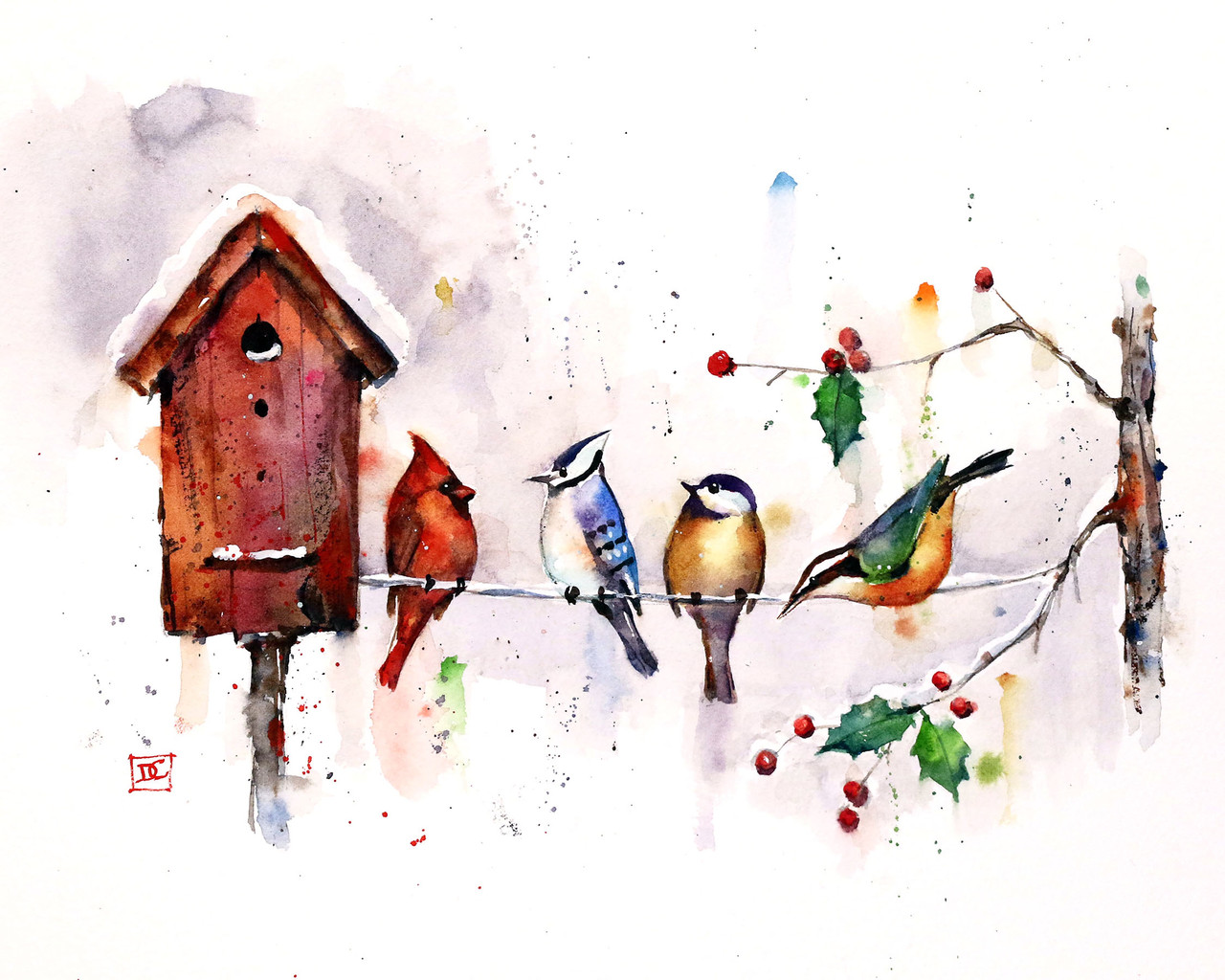 PETEK, 6. 1. 2023, ob 10.00 v jedilniciGLASBENI NASTOP Lee Beltram s spremljavo Luke ŠinigojaPETEK, 6. 1. 2023, ob 14.00 v jedilniciKMEČKE ŽENE IZ DORNBERKATOREK, 10. 1. 2023, ob 10.00 v jedilniciSVETA MAŠASREDA, 11. 1. 2023, ob 15.15 v sejni sobiFILMSKI POPOLDAN – ogled slovenskega filmaSREDA, 18. 1. 2023 ob 10.00 v jedilnici MOLITVENA SKUPINA s prostovoljkami ČETRTEK 19. 1. 2023, ob 13.30 v sejni sobiLITERARNI ČETRTEK, gost prim. dr. Vasja KlavoraPETEK, 20. 1. 2023, ob 10.00 v sejni sobiPREDSTAVITEV »Spoznajmo ptice in jim pripravimo hrano« PONEDELJEK, 30. 1. 2023, ob 9.30 jedilniciPRAZNOVANJE ROJSTNIH DNEVOV ZA STANOVALCE ROJENE V MESECU JANUARJUVse aktivnosti bomo sproti prilagajali ter vas o njih pravočasno obveščali. 